GOLF de LANNEMEZAN CALENDRIER des COMPÉTITIONS 2021Édition provisoire du 11 avril  MAIMercredi 5 	Championnat Promotion Écoles de Golf 65 enfantsSamedi 8	Groupe Corpo PUTT TEE GOLF		interne	Mardi 11	Amicale Senior avec Golf de Bigorre 	SeniorDimanche 16	Coupe Qualificative HERITAGE WORLD CUP LeClub Golf UGOLF	StablefordMercredi 19	Championnat Elite Écoles de Golf 65 	enfantsSamedi 22Et 		Trophée Senior & Mid AmateurDimanche 23Mardi 25	Passerelle Ecole de Golf Départementale	enfants Samedi 29Et 		1er Tour qualificatif, Championnat Individuel DépartementalDimanche 30JUINSamedi 5	Compétition de Ligue du Golf Entreprise 2ème Tour du Championnat Inter-Club de 3ème Division,EtDimanche 6	Compétition de Ligue du Golf Entreprise			2ème Tour du Championnat Inter-Club de 1ère et 2ème DivisionMardi 8	Amicale Senior avec Comminges et LuchonMardi 15	Amicale Senior avec BigorreSamedi 19Et 		Qualification Régionale Jeune Occitanie 2Dimanche 20Jeudi 24	Groupe Corpo ASEG				interneSamedi 26a	Championnat par équipe Seniors Hommes et Dames CD65JUILLETSamedi 3	VOLSWAGEN CUP – HWC 2ème qualificative LeClubGolf UGOLFOu Dimanche 4	VOLKSWAGEN CUP 2ème qualificative LeClubGolf UGOLFMardi 6	Amicale Senior avec le Golf de L’HippodromeLundi 12	Groupe Corpo Seniors Téoula		interneMercredi 14	COUPE du PRÉSIDENTLundi 19	CIRCUIT SENIORSMardi 20	CIRCUIT SENIORSMercredi 21	CIRCUIT SENIORSJeudi 22	CIRCUIT SENIORSDimanche 25	Trophée UGOLF ToulousainsAOÛTSamedi 21Et 			COUPE des HAUTES PYRÉNÉESDimanche 22Samedi 28		Groupe Corpo AIRBUS		interneDimanche 29		Trophée HYUNDAI 3ème qualificative LeClubGolf UGOLFSEPTEMBRELundi 20		MEN’S CUPMardi 21		Amicale Senior avec le Golf des TumulusSamedi 25Ou			GRAND PRIX de la VILLEDimanche 26Mardi 31		Amicale Senior avec le Golf de Salies OCTOBREDimanche 3		Trophée au profit du ROTARYDimanche 10		Trophée RUE du GOLF –EUROGOLF PAUMardi 19		Amicale Seniors avec le Golf de Pau Billeren’hésitez pas à aller consulter la page FACEBOOK du Golf de LANNEMEZAN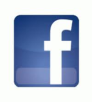 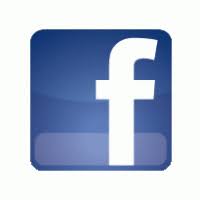 & Site du Golf : www.golflannemezan.com